.Tags: Repeat counts 24-32 at end of wall 2 (facing 6:00) and wall 4 (facing 12:00)Intro: 20 counts…..right after “I wonder if…”(1-8)     Walk R, Walk L, R Anchor Step, ½ Turn L X 2, L Coaster Step(9-16)    Walk R, Walk L, R Scissor Step, Side, Behind, L Scissor Step(17-24)  Side, Behind, ¼ R Locking Shuffle, Pivot ½, Locking Shuffle(25-32)  R Kick Ball Change X 2, R Rocking ChairNo Broken Heart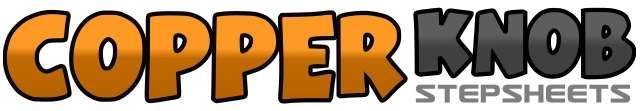 .......Count:32Wall:4Level:Improver.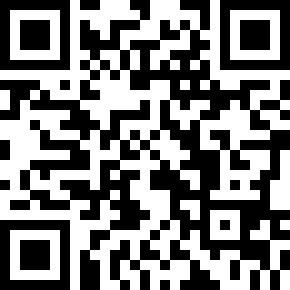 Choreographer:Margaret Morrison (USA) - August 2017Margaret Morrison (USA) - August 2017Margaret Morrison (USA) - August 2017Margaret Morrison (USA) - August 2017Margaret Morrison (USA) - August 2017.Music:No Such Thing as a Broken Heart - Old DominionNo Such Thing as a Broken Heart - Old DominionNo Such Thing as a Broken Heart - Old DominionNo Such Thing as a Broken Heart - Old DominionNo Such Thing as a Broken Heart - Old Dominion........1,2Walk fwd R, L3&4Step R behind L, Step L down, Change weight to R5,6½ turn L step L fwd, ½ turn L step R back7&8Step L back, Step R next to L, Step L fwd1,2Walk fwd R, L3&4Rock R to rt side, Recover weight L, Cross R over L5,6Step L to left side, Step R behind L7&8Rock L to left side, Recover weight to R, Cross L over1,2Step R to rt side, Step L behind R3&4Turn ¼ rt step R fwd, Step L behind R, Step R fwd5,6Step L fwd, Turn ½ rt step fwd R7&8Step L fwd, Step R behind L, Step L fwd1&2Kick R fwd, Step R, Step L3&4Kick R fwd, Step R, Step L5,6Rock fwd on R, Recover L7,8Rock back on R, Recover L